" 21"января 2015 года                   с. Талица                                    № 4                 О  списании основных средств с баланса Талицкого сельского поселения На основании акта о списании зданий, принадлежащих Талицкому сельскому поселению списать с баланса Талицкого сельского поселения следующее имущество:Бывшее здание детского сада в с.Санаровка ул. Волонковская, д.18 стоимостью 26052,06 рублей. Бывшее здание яслей по адресу: с.Усть-Кумир ул.Зеленая, д.30, стоимостью 68273,34 рублей.Главному бухгалтеру Андреевой О.И.произвести необходимые операции по списанию основных средств с баланса Талицкого сельского поселения.Контроль за исполнением данного распоряжения оставляю за собой.Глава Талицкого сельского поселения                                                                   Л.Г.ЧерепановаРоссия Алтай РеспубликанынКан-Оозы аймактынТалица jурттын муниципал тозолмозинин администрациязы Зеленый ором 27, Талица  jурт Алтай Республика, 649458 Тел. 26-4-19JАКААН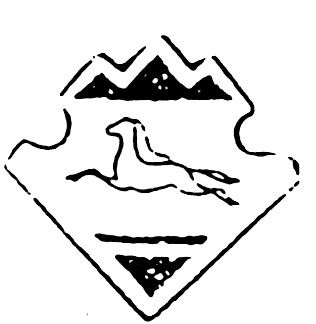 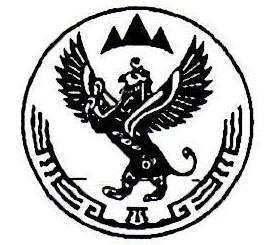 